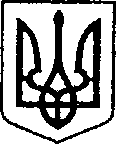 УКРАЇНА		ЧЕРНІГІВСЬКА ОБЛАСТЬ	ПроектН І Ж И Н С Ь К А    М І С Ь К А    Р А Д А     31 сесія VIII скликанняР І Ш Е Н Н Явід  20 червня 2023 року		м. Ніжин	                        №103-31/2023Відповідно до статей 25, 26, 42, 59, 73 Закону України “Про місцеве самоврядування в Україні”, Земельного кодексу України, Податкового кодексу України, рішення Ніжинської міської ради від 08 липня 2015 року №6-69/2015 “Про затвердження місцевих податків” (із змінами), Регламентy Ніжинської міської ради Чернігівської області затвердженого рішенням Ніжинської міської ради Чернігівської області від 27 листопада 2020 року №3-2/2020 (із змінами), рішення Ніжинського міськрайонного суду Чернігівської області від 23 січня 2023 р. у справі № 740/7179/21, розглянувши заяву фізичної особи Некрасова А.А. та фізичної особи Адаменка О.В. №Н-1172 від 06.06.2023р. щодо реструктуризації заборгованості, міська рада вирішила:		1.Погодити реструктуризацію заборгованості фізичній особі Некрасову Андрію Анатолійовичу (РНОКПП: *******) в сумі 76 053,13 грн (сімдесят шість тисяч п’ятдесят три гривні 13 копійок) та фізичній особі Адаменку Олександру Володимировичу (РНОКПП:*******) в сумі 76 053,13 грн (сімдесят шість тисяч п’ятдесят три гривні 13 копійок) за фактичне користування земельною ділянкою без належних на те правових підстав площею 0,5707 га з кадастровим номером 7410400000:04:007:0031, що знаходиться за адресою: м. Ніжин, вул. Красна 20-б, за період з 20.01.2018р. по 31.12.2020р., відповідно до рішення Ніжинського міськрайонного суду Чернігівської області від 23 січня 2023 р. у справі № 740/7179/21 та постанови Чернігівського апеляційного суду від 11.05.2023р. у справі № 740/7179/21, строком на 24 місяці, згідно графіків, що  додаються.		2. Управлінню комунального майна та земельних відносин Ніжинської міської ради (Онокало І.А.), у десятиденний строк, підготувати договір про реструктуризацію заборгованості фізичній особі Некрасову Андрію Анатолійовичу (РНОКПП: *******) в сумі 76 053,13 грн (сімдесят шість тисяч п’ятдесят три гривні 13 копійок) та фізичній особі Адаменку Олександру Володимировичу (РНОКПП: *******) в сумі 76 053,13 грн (сімдесят шість тисяч п’ятдесят три гривні 13 копійок) за фактичне користування земельною ділянкою без належних на те правових підстав площею 0,5707 га з кадастровим номером 7410400000:04:007:0031, що знаходиться за адресою: м. Ніжин, вулиця Красна 20-б, за період з 20.01.2018р. по 31.12.2020р., відповідно до рішення Ніжинського міськрайонного суду Чернігівської області від 23 січня 2023 р. у справі № 740/7179/21 та постанови Чернігівського апеляційного суду від 11.05.2023р. у справі № 740/7179/21.3. Начальнику Управління комунального майна та земельних відносин Ніжинської міської ради Онокало І.А. підписати договір про реструктуризацію заборгованості фізичній особі Некрасову Андрію Анатолійовичу (РНОКПП: *******) в сумі 76 053,13 грн (сімдесят шість тисяч п’ятдесят три гривні 13 копійок) та фізичній особі Адаменку Олександру Володимировичу (РНОКПП: *******) в сумі 76 053,13 грн (сімдесят шість тисяч п’ятдесят три гривні 13 копійок) за фактичне користування земельною ділянкою без належних на те правових підстав площею 0,5707 га з кадастровим номером 7410400000:04:007:0031, що знаходиться за адресою: м. Ніжин, вулиця Красна 20-б, за період з 20.01.2018р. по 31.12.2020р., відповідно до рішення Ніжинського міськрайонного суду Чернігівської області від 23 січня 2023 р. у справі № 740/7179/21 та постанови Чернігівського апеляційного суду від 11.05.2023р. у справі № 740/7179/21.4. Фінансовому управлінню Ніжинської міської ради (Писаренко Л.В.) та Управлінню комунального майна та земельних відносин Ніжинської міської ради (Онокало І.А.) здійснювати контроль за дотриманням Некрасовим А.А. та Адаменком О.В. оплати згідно графіків реструктуризації.5. Організацію виконання даного рішення покласти на першого заступника міського голови з питань діяльності виконавчих органів ради Вовченка Ф.І. та Управління комунального майна та земельних відносин Ніжинської міської ради.6. Контроль за виконанням даного рішення покласти на постійну комісію міської ради з питань регулювання земельних відносин, архітектури, будівництва та охорони навколишнього середовища Глотка В.В. Міський голова 					 		Олександр КОДОЛАДодаток 1 до рішення Ніжинської міської ради Чернігівської області №103-31/2023від 20 червня 2023рокуГрафік погашення заборгованості фізичній особі Некрасову Андрію Анатолійовичу за фактичне користування земельними ділянками, без належних на те правових підстав, за адресою: м. Ніжин, вулиця Красна 20-б у сумі  76053,13   грн.Додаток 2 до рішення Ніжинської міської ради Чернігівської області №103-31/2023від 20 червня 2023рокуГрафік погашення заборгованості фізичній особі Адаменку Олександру Володимировичу за фактичне користування земельними ділянками, без належних на те правових підстав, за адресою: м. Ніжин, вулиця Красна 20-б у сумі  76053,13   грн.Про реструктуризацію заборгованості зі сплати  за фактичне користування земельною ділянкою, без належних на те правових підстав, за адресою: м. Ніжин, вулиця Красна 20-б2023 рікгрнДо 31.07.20233 168 грн. 88  копДо 31.08.20233 168 грн. 88  копДо 30.09.20233 168 грн. 88  копДо 31.10.20233 168 грн. 88  копДо 30.11.20233 168 грн. 88  копДо 31.12.20233 168 грн. 88  коп2024 рікгрнДо 31.01.20243 168 грн. 88  коп До 29.02.20243 168 грн. 88  коп До 31.03.20243 168 грн. 88  коп До 30.04.20243 168 грн. 88  коп До 31.05.20243 168 грн. 88  коп До 30.06.20243 168 грн. 88  коп До 31.07.20243 168 грн. 88  копДо 31.07.20243 168 грн. 88  копДо 30.09.20243 168 грн. 88  копДо 31.10.20243 168 грн. 88  копДо 30.11.20243 168 грн. 88  копДо 31.12.20243 168 грн. 88  коп2025 рікгрнДо 31.01.20253 168 грн. 88  копДо 28.02.20253 168 грн. 88  копДо 31.03.20253 168 грн. 88  копДо 30.04.20253 168 грн. 88  копДо 31.05.20253 168 грн. 88  копДо 30.06.20253 168 грн. 89  коп2023 рікгрнДо 31.07.20233 168 грн. 88  копДо 31.08.20233 168 грн. 88  копДо 30.09.20233 168 грн. 88  копДо 31.10.20233 168 грн. 88  копДо 30.11.20233 168 грн. 88  копДо 31.12.20233 168 грн. 88  коп2024 рікгрнДо 31.01.20243 168 грн. 88  коп До 29.02.20243 168 грн. 88  коп До 31.03.20243 168 грн. 88  коп До 30.04.20243 168 грн. 88  коп До 31.05.20243 168 грн. 88  коп До 30.06.20243 168 грн. 88  коп До 31.07.20243 168 грн. 88  копДо 31.07.20243 168 грн. 88  копДо 30.09.20243 168 грн. 88  копДо 31.10.20243 168 грн. 88  копДо 30.11.20243 168 грн. 88  копДо 31.12.20243 168 грн. 88  коп2025 рікгрнДо 31.01.20253 168 грн. 88  копДо 28.02.20253 168 грн. 88  копДо 31.03.20253 168 грн. 88  копДо 30.04.20253 168 грн. 88  копДо 31.05.20253 168 грн. 88  копДо 30.06.20253 168 грн. 89  коп